…………………………..T.C. numaralı ……………………………..isimli hastanın ……………..-………….diş bölgelerine …… adet implant yapılması gereklidir. Hastanın mevcut endikasyonu SGK uygulama tebliğinde belirtilen implant uygulama endikasyonuna dahil değildir.Gereğini bilgilerinize arz ederim.Adı Soyadı                                                                               Adı SoyadıAğız Diş ve Çene Cerrahisi AD. Başkanı                               Ağız Diş ve Çene Cerrahisi AD.         (Başkan)                                                                            (Üye) Adı Soyadı                                                               Adı Soyadı Periodontoloji AD. Başkanı                                    Protetik Diş Tedavisi AD. Başkanı       (Üye)                                                                              (Üye)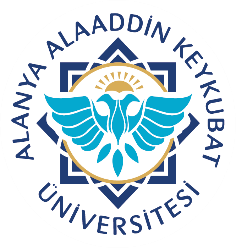 Alanya Alaaddin Keykubat ÜniversitesiDiş Hekimliği Uygulama ve Araştırma MerkeziSağlık Kurulu Raporu 2Doküman No. HHD.FR.02Alanya Alaaddin Keykubat ÜniversitesiDiş Hekimliği Uygulama ve Araştırma MerkeziSağlık Kurulu Raporu 2Yayın Tarihi 05.04.2023Alanya Alaaddin Keykubat ÜniversitesiDiş Hekimliği Uygulama ve Araştırma MerkeziSağlık Kurulu Raporu 2Revizyon TarihiAlanya Alaaddin Keykubat ÜniversitesiDiş Hekimliği Uygulama ve Araştırma MerkeziSağlık Kurulu Raporu 2Revizyon No.00Alanya Alaaddin Keykubat ÜniversitesiDiş Hekimliği Uygulama ve Araştırma MerkeziSağlık Kurulu Raporu 2Sayfa No.1/1